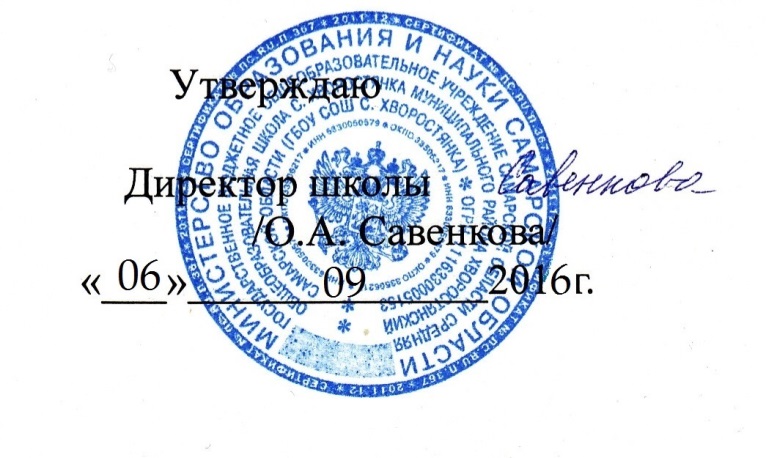 План-графикпо использованию УЛО в 1-4 классах ФГОС НОО   (1 полугодие)№ урокапонедельниквторниксредачетвергпятница11 б классАстапова Т.О.2 б классСамойлова С.Г.2 а классЕфанова Н.А.3 классАбушаева К.Х.1 а классРыжова О.П.22 а классЕфанова Н.А.4 классТерехова Л.П.1 б классАстапова Т.О.4 классТерехова Л.П.4 классТерехова Л.П.33 классАбушаева К.Х.1 а классРыжова О.П.2 б классСамойлова С.Г.4ХХ5ХХ6Внеурочная деятельность 1-4 класс Внеурочная деятельность 1-4 класс Внеурочная деятельность 1-4 класс 8Интерактивная доска, мультимедиапроектор,  нетбуки, документ-камера,  цифровой микроскоп, модульная система экпериментов Prolog, с системой   контроля качества  знаний ProClassИнтерактивная доска, мультимедиапроектор,  нетбуки, документ-камера,  цифровой микроскоп, модульная система экпериментов Prolog, с системой   контроля качества  знаний ProClassИнтерактивная доска, мультимедиапроектор,  нетбуки, документ-камера,  цифровой микроскоп, модульная система экпериментов Prolog, с системой   контроля качества  знаний ProClassИнтерактивная доска, мультимедиапроектор,  нетбуки, документ-камера,  цифровой микроскоп, модульная система экпериментов Prolog, с системой   контроля качества  знаний ProClassИнтерактивная доска, мультимедиапроектор,  нетбуки, документ-камера,  цифровой микроскоп, модульная система экпериментов Prolog, с системой   контроля качества  знаний ProClass